с. Тюменцево В целях оказания мер социальной поддержки молодых специалистам, направленных в систему образования Тюменцевского района.ПОСТАНОВЛЯЮ 1.  Пункт 2 постановления № 275 от 21.08.2019 года «Об утверждении Положения о порядке и условиях единовременной выплаты молодым специалистам, впервые поступившим на работу в образовательные учреждения Тюменцевского района» изложить в следующей редакции: установить размер выплаты    с 01.01.2024 года в сумме 100 (сто) тысяч рублей после окончания педагогического ВУЗа, в сумме 50 (пятьдесят) тысяч после окончания СУЗа.Опубликовать данное постановление на правовом портале Тюменцевского района.Контроль за исполнением настоящего постановления возложить на заместителя главы Администрации Тюменцевского района О. С. Зибен.Глава   района                                                                 И.И.Дитц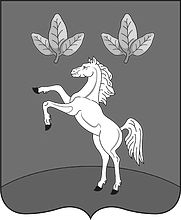 Тюменцевское районное собрание депутатов Алтайского краяТюменцевское районное собрание депутатов Алтайского краяТюменцевское районное собрание депутатов Алтайского краяТюменцевское районное собрание депутатов Алтайского краяПОСТАНОВЛЕНИЕПОСТАНОВЛЕНИЕПОСТАНОВЛЕНИЕПОСТАНОВЛЕНИЕ16.10.2023№321О внесении изменений в постановление № 275 от 21.08.2019 года. «Об утверждении Положения о порядке и условиях единовременной выплаты молодым специалистам, впервые поступившим на работу в образовательные учреждения Тюменцевского района»                                                                                                            